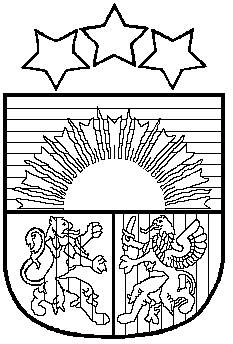 LATVIJAS REPUBLIKAPRIEKULES NOVADA PAŠVALDĪBAReģ. Nr. 90000031601, adrese Saules iela 1, Priekule, Priekules novads, LV-3434, tālr. , : , e-pasts: dome@priekulesnovads.lvNorēķinu rekvizīti: AS Swedbank, konta Nr. LV30HABA0551018598451, SWIFT: HABALV22; AS DNB banka, konta Nr. LV59RIKO0002013187968, SWIFT: RIKOLV2XPriekules novada pašvaldībāDokumenta datums ir tā elektroniskāsparakstīšanas laiks				Nr. 1Priekules novada pašvaldības vadības ziņojumsPriekules novada pašvaldībaReģ.Nr. 90000031601Saules iela 1, Priekule, Priekules novads, LV-3434Domes priekšsēdētāja V. JablonskaTeritorijas lielums 525 km2Iedzīvotāju skaits 5336Vidējais darbinieku skaits 464Pašvaldības sniegto pakalpojumu pieejamības nodrošināšanai novada pagastos izveidotas pašvaldības iestādes – pagastu pārvaldes:Bunkas pagasta pārvalde;Gramzdas pagasta pārvalde;Kalētu pagasta pārvalde;Virgas pagasta pārvalde.Izglītības funkcijas nodrošināšanai novadā izveidotas šādas izglītības iestādes:Priekules vidusskola;Gramzdas pamatskola;Virgas pamatskola;Krotes Kronvalda Ata pamatskola;Kalētu pamatskola;Purmsātu speciālā internātpamatskola;Pirmsskolas izglītības iestāde „Dzirnaviņas”;Priekules mūzikas un mākslas skola;Kalētu mūzikas un mākslas skola.Kultūras, tradicionālo kultūras vērtību saglabāšanai, tautas jaunrades attīstības, sporta un veselīga dzīvesveida veicināšanas funkcijas nodrošināšanai izveidotas šādas iestādes un struktūrvienības:Jauniešu māja “Priekule”;Bunkas pagasta Bunkas bibliotēka;Bunkas pagasta Krotes bibliotēka;Bunkas pagasta Tadaiķu bibliotēka;Gramzdas pagasta Gramzdas bibliotēka;Gramzdas pagasta bibliotēkas ārējās apkalpošanas punkts;Kalētu bibliotēka;Priekules pilsētas bibliotēka;Virgas pagasta Purmsātu bibliotēka;Virgas pagasta Virgas bibliotēka;Virgas pagasta bibliotēkas ārējās apkalpošanas punktsBunkas kultūras nams;Gramzdas tautas nams;Kalētu tautas nams;Priekules pilsētas kultūras nams;Virgas tradīciju nams.Priekules daudzfunkcionālā sporta halle.Veselības aprūpes pieejamības funkcijas nodrošināšanai izveidotas šādas iestādes un struktūrvienības:Aizvīķu feldšeru punkts;Bunkas feldšeru punkts; Gramzdas feldšeru punkts;Kalētu pagasta feldšeru –vecmāšu punkts;Virgas veselības aprūpes centrs.Civilstāvokļu aktu reģistrācijas, sociālās palīdzības, aizgādnības, aizbildnības, adopcijas un bērnu personisko un mantisko tiesību un interešu aizsardzības, bērnu tiesību aizsardzības funkciju nodrošināšanai izveidotas šādas iestādes un struktūrvienības:Priekules novada dzimtsarakstu nodaļa;Priekules novada bāriņtiesa;Priekules novada sociālais dienests;Priekules novada Sociālā atbalsta centrs.Būvniecības tiesiskuma kontroles nodrošināšanai izveidota iestāde – Priekules novada pašvaldības būvvalde.Pašvaldības administrācijā ietilpst šādas nodaļas:Attīstības plānošanas nodaļa;Dokumentu pārvaldības nodaļa;Finanšu nodaļa;Juridiskā nodaļa;Kultūras nodaļa.Pašvaldība ir kapitāldaļu turētāja šādās kapitālsabiedrībās:SIA „ Priekules nami”;SIA „Priekules slimnīca”;SIA „RAS 30”;SIA „Liepājas reģiona tūrisma informācijas birojs”.Pašvaldība ir dalībnieks šādās biedrībās un nodibinājumos:biedrībā „Latvijas Pašvaldību savienība”;biedrībā „Liepājas rajona partnerība”;biedrībā “Latvijas pašvaldību izpilddirektoru asociācija”;biedrībā „Lindāle” (pašlaik atrodas likvidācijas procesā).Galvenie notikumi, kas ietekmējuši pašvaldības darbību pārskata gadā	Priekules novada pašvaldības 2017.gada pārskats informē par sasniegtajiem rezultātiem novada ekonomiskajā un sociālajā attīstībā. Atskatoties uz iepriekšējo darba cēlienu Priekules novada pašvaldība sniedz vispusīgu informāciju par norisēm pašvaldības darbā, īstenotajiem budžeta un finanšu politikas pasākumiem, budžeta līdzekļu izlietojumu pašvaldības funkciju izpildei un Priekules novada pašvaldības pasākumiem, kas veicina novada līdzsvarotu un ilgtspējīgu attīstību. Šajā periodā plānotās aktivitātes realizējot dzīvē, Priekules novada pašvaldības darbinieku kolektīvs pierādījis, ka arī neliels novads var veiksmīgi attīstīties. Vienā no galvenajām prioritātēm - izglītībā esam investējuši ievērojamus resursus infrastruktūras sakārtošanā.Priekules vidusskolā izremontētas mācību klases. Izstrādāti  tehniskie projekti skolas fasādes un kāpņu atjaunošanai, un lietus ūdens kanalizācijas nodrošināšanai ap skolu.  2018. gadā paredzēts veikt matemātikas kabineta remontu un sakārtot grīdas garderobē. Plānots uzsākt arī ieejas kāpņu atjaunošanu.Priekules mūzikas un mākslas skolai veikts  garderobes  telpas remonts un ierīkota ugunsdrošības signalizācija 9 telpās.  2018. gadā plānots veikt kosmētisko remontu mūzikas klasē, izveidot automašīnu stāvlaukumu pie skolas un izvietot videonovērošanas kameru pie skolas.Pirmsskolas izglītības iestādē “Dzirnaviņas” tika remontētas un sakārtotas grupu telpas un virtuvīte. Turpinās žoga atjaunošana bērnudārza teritorijai. Atjaunoti jauni rotaļu elementi. Izstrādāta tehniskā dokumentācija ceļu satiksmes rotaļu laukumam. Remontdarbi turpināsies arī  2018. gadā – tiks remontēta virtuve, žoga trešā daļa un rotaļu elementi.Krotes Kronvalda Ata pamatskolā veikta skolas galvenās ēkas fasādes siltināšana. Pielāgojot dzīvojamās telpas bērnudārza vajadzībām, jaunas telpas ieguvušas pirmsskolas bērnu grupas, nodrošinot bērniem arī gulēšanas iespējas. Skolas telpās izveidots informācijas centrs jauniešiem. 2018. gadā plānots divu klašu un apakšstāva gaiteņa remonts.Gramzdas pamatskolā  atjaunota grīda sporta zālē. 2018. gadā paredzēts ierīkot lietus ūdeņu novadīšanas sistēmu skolas ēkai.Kalētu pamatskolā veikti remontdarbi, izveidojot laboratoriju dabas zinību kabinetam un telpu arhīvam, sakārtojot 3 sanitāros mezglus, nomainītas nolietojušās kāpnes uz pagrabu. Nomainītas 4 ārdurvis mazajā skolā,  vienas no tām – avārijas izejas nodrošināšanai.  2018. gadā paredzēts  remontēt mazās skolas žoga fasādes daļu.Virgas pamatskolā veikts  telpu remonts un ventilācijas sistēmu pārbūve. Sagatavotas apliecinājuma kartes austrumu un centra korpusam, izstrādāts tehniskais projekts minimālā sastāvā rietumu korpusam. 2018. gadā plānota tehniskā projekta izstrāde austrumu korpusa pagraba sienu stiprināšanai, notekūdeņu sistēmas izveidošanai un šo darbu izpilde, kā arī jumta segumu nomaiņa austrumu un rietumu korpusiem.Purmsātu speciālajā internātpamatskolā   atjaunota skolas sporta zāle – nomainīta grīda, atjaunota elektroinstalācija,  veikts telpas kosmētiskais remonts. Atbilstoši sanitārajām prasībām izremontēta pārtikas noliktava. Visās novada izglītības iestādēs tika ieviestas jaunas tehnoloģijas (planšetes, datortehnika, interaktīvās tāfeles un citi rīki, tajā skaitā arī saimnieciskais inventārs un mēbeles, mūzikas instrumenti un mācību materiāli), kā arī iegādāti divi jauni autobusi skolēnu pārvadāšanai Kalētu pagastā un Priekulē.  Priekules novada izglītības iestādes iesaistījušās dažādos fondu finansētos projektos: «FLEX» programma, ERASMUS+ projekts  “Music, Body and Heritage”, Eiropas Sociālā fonda projekti “Atbalsts priekšlaicīgas mācību pārtraukšanas samazināšanai” un  "Karjeras atbalsts izglītojamiem vispārējās un profesionālās izglītības iestādēs”.  Otra svarīgākā joma pašvaldības darbā ir pašvaldības teritoriju un mājokļu sakārtošana, infrastruktūras nodrošināšana uzņēmējiem un iedzīvotājiem.Katru gadu ievērojami līdzekļi gan no valsts mērķdotācijas, gan pašvaldības budžeta tiek ieguldīti ielu un ceļu sakārtošanā – atjaunoti grants ceļi, uzberot grants kārtu, šķembotas ielas, tīrīti novadgrāvji, labotas caurtekas un tilti, pilsētā un pagastos izliktas ceļa zīmes satiksmes drošībai.2017. gadā tika veikti projektēšanas darbi lielākajam 2018. gadā īstenojamajam projektam – LAD projektam “Priekules novada lauku grants ceļu pārbūve uzņēmējdarbības attīstībai”, kurā Priekules novada pašvaldībai piešķirts finansējums. Tā ietvaros 2018. gadā plānots pārbūvēt 13 ceļus 18,488 km kopgarumā un 1 tiltu, tanī skaitā Bunkas pagastā 4,22 km, Gramzdas pagastā 6,589 km, Kalētu pagastā 3,57 km, Priekules pagastā 0,832 km un  Daļģu tiltu, Virgas pagastā 3,458 km. Novadam piešķirtā kvota ir 1 600 000 euro. Kvota jāapgūst līdz 01.12.2019.Ar ES LEADER fonda finansējumu 2017.gadā  īstenots projekts "Publiskās infrastruktūras pilnveidošana Priekules pilsētas potenciāla attīstībai". Projekta ietvaros izveidots ielu tirdzniecības laukums ar stāvlaukumu uz no akciju sabiedrības “LPB” iznomātā zemes gabala 1400 m2 platībā Aizputes ielā 18, Priekulē, kā rezultātā attīstīta infrastruktūra  novada mājražotājiem un zemniekiem radīta iespēja realizēt savu produkciju sakārtotā un ērtā vidē. Galvenā ielā 3, Priekulē uzbūvēta jauna sabiedriskā tualete, līdz ar to pilsētas centrā atrisināta sabiedrisko tualešu neesamība. Ieguvēji ir gan tuvējā bērnu rotaļu laukuma apmeklētāji, gan tuvumā esošo tirdzniecības vietu un iestāžu apmeklētāji, ielu tirdzniecības laukuma izmantotāji un pilsētas viesi. Otrs LEADER atbalstīts projekts ir “Priekules novada Ģimenes dārzs ”, kura ietvaros sakārtota un labiekārtota teritorija starp Saules un Galveno ielu. Izveidots kanalizācijas pieslēgums ēkai Priekulē, Saules iela 1, izstrādāti tehniskie projekti autotrasei un garāžu būvei  Priekulē, iegādāts jauns minitraktoriņš labiekārtošanas darbu veikšanai Priekules pilsētā, izbūvēts jauns gājēju celiņš Uzvaras ielā, sakārtoti novadgrāvji ar 15 caurtekām Galvenā un Brīvības ielā, kapitāli izremontēts bērnu rotaļlaukums un uzstādīta videokamera. Dzirnavu ielā pie daudzdzīvokļu mājam izveidots automašīnu stāvlaukums. Izstrādāti tehniskie projekti  ielu apgaismojuma izbūvei kā arī garāžu būves 2. kārtai. 2018. gadā paredzēta teritorijas labiekārtošana Aizputes ielā 5 un 8, ielu apgaismojuma izbūve Aizputes ielā, Liepājas ielā 5 plānots izbūvēt trotuāru. Priekules pagasta Mazgramzdā un Kalneniekos plānots bērnu rotaļu laukuma remonts, kā arī veikt bruģa remontu Priekules brāļu kapos.Bunkas pagastā noasfaltētas Krotes ciema centra ielas, kā arī uzstādīti divi ātruma ierobežotāji Krotes ciemā pie skolas, izstrādāti tehniskie projekti 2 malkas šķūņu būvniecībai, veikta ielu apgaismojuma rekonstrukcija Krasta – Kalna ielās, izveidots kanalizācijas rezervuārs Tadaiķos pie attīrīšanas iekārtām. Bunkas pagastā 2018. gadā plānots izstrādāt topogrāfiju, tehnisko projektu un izbūvēt kanalizācijas sistēmu Krotes ciemā, izstrādāt tehnisko projektu Tadaiķu ciema kanalizācijas projektam. Paredzēts papildināt esošo ielu apgaismojumu ar 5 lampām, izremontēt pastam iznomātās telpas, kāpņu telpu dzīvojamajā mājā, kurā ierīkots bērnudārzs. Gramzdas pagastā veikta siltumtrases būvniecība un kanalizācijas sistēmas 1. kārtas izbūve, pie daudzdzīvokļu mājām rekonstruēts trotuārs un automašīnu stāvlaukumi, uzbūvēts bērnu rotaļu laukums, izveidots ātruma ierobežotājs. Pirmais pagasta centrs kurā, braucot no Lietuvas puses, iebrauc Latvijas viesi, ir Gramzda, tāpēc šeit izveidots tematisks laukums “Vārti uz Latviju”, kas  sevī ietver Latviju simbolizējošu skulpturālu objektu un  informatīvu stendu par Priekules novadu. 2018. gadā plānots turpināt Gramzdas pagasta teritorijas sakārtošanu, izveidojot gājēju celiņu uz rotaļu laukumu, kuru plānots aprīkot ar rotaļu elementiem. Plānots sakārtot arī nesakoptās teritorijas Dāmā un Aizvīķos. Kalētu pagastā izbūvēta jauna siltumtrase, veikta notekūdeņu attīrīšanas iekārtu apkope un remonts, izbūvēts automašīnu stāvlaukums pie daudzdzīvokļu mājas Liepu alejā 3a, gājēju drošībai Liepu alejā izbūvēta taciņa. 2018. gadā Kalētu pagastā tiks īstenots nozīmīgs projekts Latvijas – Lietuvas pārrobežu sadarbības programmas ietvaros – “Kapacitātes un saiknes stiprināšana starp pašvaldību administrācijām un vietējām kopienām, lai uzlabotu dzīves apstākļus un sociālo dzīvi lauku rajonos Kuliai (LT) un Kalēti (LV)”. Īstenojot šo projektu, tiks uzbūvēts sporta laukums Kalētu pagastā un organizētas dažādas kopīgas sporta aktivitātes abu projektā iesaistīto teritoriju iedzīvotājiem.Virgas pagastā sadarbībā ar uzņēmumu izveidots automašīnu stāvlaukums 50 automašīnām pie uzņēmuma SIA “Kurzemes gaļsaimnieks”, pie skolām Virgā un Purmsātos uzlikti četri ātruma ierobežotāji. Izstrādāts tehniskais projekts ielu apgaismojumam Paplakas ciemā un Virgas centrā.Arī projekts “Video novērošanas kameru uzstādīšana, veicinot drošības pasākumus Latvijā un Lietuvā” ir Latvijas - Lietuvas pārrobežu sadarbības programmas projekts un tajā 2018. gadā paredzēts iegādāties un Priekulē un pagastos uzstādīt 27 videokameras. Papildus projektā plānotajām paredzētas videokameras arī pie Priekules mūzikas un mākslas skolas un Priekules kultūras nama.Ēku un telpu remontdarbi notikuši pašvaldības administrācijas ēkā Priekulē, Virgas un Kalētu pagastu pārvaldēs. Gan no mājokļu uzkrājumu gan pašvaldības budžeta līdzekļiem lieli ieguldījumi veikti mājokļu sakārtošanā – Bunkas pagasta Bunkas ciemā daudzdzīvokļu mājai Krasta ielā 3 veikta apkures sistēmas rekonstrukcija, Gramzdas pagasta daudzdzīvokļu mājās daudzdzīvokļu mājām nomainītas ārdurvis, veikti skursteņu remonti. Arī Virgas pagastā dzīvošanai atbilstoši sakārtoti vairāki dzīvokļi, sakārtotas apkures sistēmas. Arī 2018. gadā plānots turpināt darbus pašvaldības dzīvojamā fonda sakārtošanai. Bunkas pagasta Bunkas ciema Lāčplēšu mājai plānots veikt jumta remontu, kāpņu telpas remontu paredzēts veikt Krotes ciema Kuršos, nomainīt logus Bunkas ciema daudzdzīvokļu mājai Krasta ielā 3, Gramzdas pagasta daudzdzīvokļu mājām plānota pagrabu durvju nomaiņa, jumtu labošana, jumta remonts paredzēts arī mājai Liepu alejā 3 Kalētu pagastā, arī Virgas pagastā turpinās sakārtot dzīvokļus izīrēšanai – pārmūrēt krāsnis un skursteņus, nomainīt logus.Šajā periodā pašvaldība turpina kapsētu sakārtošanu un uzturēšanu. Gramzdas pagasta Dāmas kapos atjaunots žogs, arī Virgas kapos pabeigta jaunā žoga izveide, bez tam kapos tiek nodrošināta ūdens piekļuve, veikti dažādi labiekārtojumi – tualetes, soliņi, zvanu torņu atjaunošana. 2018. gadā paredzēts atjaunot zvanu torni Bunkas pagasta Pētera kapos un Kalētu kapos, remontēs laukumu kapličas priekšā, kapsētu teritoriju sakārtošanu turpinās Virgas pagastā. Tūrisms, brīvais laiks, kultūra un sports. Sportam un veselīgam dzīvesveidam iegādāts inventārs – basketbola grozi, dažāds sporta inventārs daudzfunkcionālajā sporta hallē Priekules pilsētā un arī skolās pagastos. Ar LEADER fonda atbalstu uzklāts jauns segums tenisa laukumam un iegādāta bumbiņu padošanas mašīna. 2018.gadā plānots iegādāties radio mikrofonus sacensību nodrošināšanai.ES Kohēzijas fonda projekts "Celies, velies, ripo droši!" sācis darboties 2017. gadā un nodrošina ne tikai apmācību peldēšanā skolas vecuma bērniem, bet arī dažādas aktivitātes veselīgam dzīvesveidam pirmsskolas vecuma bērniem un viņu vecākiem, kā arī senioriem. Projekta darbība paredzēta līdz 2020. gada beigām.Vides izglītības projekta ietvaros izbūvēts gājēju celiņš 2 km garumā un uzbūvētas 2 lapenes Gramzdas mežaparkā. Gan tūristiem, gan veselīga dzīvesveida piekritējiem turpinām attīstīt un pilnveidot Kalētu mežaparku “Priediens”. Šogad plānots izstrādāt Kalētu mežaparka apsaimniekošanas plānu, un uzstādīt informācijas centra mājiņu. Arī Krotes parkam paredzēts izstrādāt apsaimniekošanas plānu un veikt tā sakopšanas darbus.Prūšu ūdenskrātuve iedzīvotājiem ir iecienīta atpūtas vieta. Uz šo ūdenskrātuvi pēc loma bieži brauc arī makšķernieki. Ar Zivju fonda atbalstu iegādāta piekabe motorlaivas transportēšanai un binoklis, zivju krājumu atjaunošanai ūdenskrātuvē ielaisti 6500 zandartu mazuļu.Liela uzmanība tiek pievērsta kultūras iestāžu sakārtošanai un uzturēšanai, nodrošinot pilnvērtīgu pakalpojumu klāstu un saturu. Novada bibliotēku telpas ir skaisti izremontētas un aprīkotas, bet 2017. gadā atjaunota apkures sistēma Purmsātu bibliotēkai un brīvā laika pavadīšanas centram. 2018. gadā plānots labiekārtot bibliotēkas telpas Bunkas ciemā, soliņu pie bibliotēkas ēkas uzstādīt Krotes ciemā, nomainīt ārdurvis Virgas ciema bibliotēkai.  Grāmatu krājumi bibliotēkās pastāvīgi tiek papildināti ar jaunākajiem izdevumiem, līdzekļi tiek ieguldīti, lai iedzīvotajiem bibliotēkā nodrošinātu arī iespēju izmantot interneta pakalpojumus.Jaunas vaibstus iegūst arī kultūras un tautas nami. Priekules kultūras namā veikta logu un durvju sakārtošana, projektori, jauns vīru tautas tērpu komplekts. Ar LEADER fondu atbalstu papildināta gaismas un skaņas iekārtas Priekules kultūras namam. 2018.gadā paredzēta lielās zāles grīdas atjaunošana, ārējo kāpņu un uzbrauktuves remonts, radiomikrofonu iegāde, karogu izgatavošana deju kolektīvam “Duvzare” un sieviešu korim. Kalētu tautas namā nomainītas ieejas durvis, iegādāts projektors, 2018. gadā plānots kosmētisku remontu vienai telpai, Gramzdas tautas namam nomainītas durvis un iegādāts jauns aprīkojums – motorizēts projekcijas ekrāns, projektori, mikrofons, bezvadu sistēmas. 2018. gadā plānots nobruģēt ieejas kāpnes, atjaunot ēkas skursteņus un iegādāties jaunas drapērijas. Bunkā iegādāts jauns mikrofonu komplekts, uzsākta karoga izgatavošana kolektīvam “Traistēni” ko paredzēts pabeigt 2018. lai vasarā varētu doties uz Dziesmu un  deju svētkiem, Virgas tradīciju namā veikta apkures sistēmas rekonstrukcija, 2018. gadā paredzēts veikt ēkas siltināšanu un izveidot apstādījumus. Atbalstot uzņēmējdarbību un vietējās iniciatīvas pašvaldība ar līdzfinansējumu atbalsta biedrības, kuras realizē dažādus projektus. Atbalstu saņēmušas ir biedrības  “Kanu atvars”, “Kokneses fonds”, “Rumula”, “Kalētu vietējās iniciatīvas grupa” , “Priekules veloklubs” u.c.Sociālā aizsardzība un veselības aprūpeNovadā darbojas feldšeru punkti Bunkā, Gramzdā, Aizvīķos un Kalētos. Virgas pagastā veselības aprūpes pakalpojumu nodrošina Virgas veselības centrs. Virgas VAC 2017. gadā veikts visu telpu kosmētiskais remonts. 2018. gadā plānots kāpņu un notekūdeņu sistēmas remonts veselības centra ārpusē.Ar pašvaldības finansējumu Priekules pilsētā darbojas Priekules novada sociālā atbalsta centrs Ķieģeļu ielā 7. Šajā centrā notiek dažāda veida lekcijas un praktiskas nodarbības dažādu grupu iedzīvotājiem, ir iespējams izmantot veļas mazgāšanas un dušas pakalpojumus. Ēkas otrajā stāvā izveidota jauniešu mītne, kurā mājo Priekules vidusskolas skolēni un citi viesi, kam tas ir nepieciešams. Mērķtiecīgi sakārtojot novada teritoriju, veidojot un radot iespējas un dažādojot pakalpojumu veidus iedzīvotājiem, Priekules novads tiecas būt atpazīstams, pievilcīgs dzīvošanai, izglītošanai un strādāšanai iedzīvotājiem, jo mūsu galvenā vērtība ir novada iedzīvotāji, kuriem vēlamies nodrošināt attīstītu, pieejamu un kvalitatīvu infrastruktūru, pieejamus pašvaldības nodrošinātos pakalpojumus. Būtiskas pārmaiņas pašvaldības darbībā un to ietekme uz finanšu rezultātuPriekules novada pašvaldības vadība, prognozējot nākotnes darījumus – investīcijas, kapitālieguldījumus piesaistot ES un citus finanšu instrumentus, regulāri plāno finanšu politikā prognozēto un esošo situāciju, norobežojot finanšu riskus, izvērtējot ieguldījumu efektivitāti katrā pagasta pārvaldē un katrā iestādē. Priekules  novada pašvaldības dome realizē mērķtiecīgu un stingru pašvaldības finanšu politiku, nodrošinot gan budžeta izstrādes procesa pārskatāmību, gan arī savlaicīgu tā plānošanu. Priekules novada pašvaldības finanšu politika vērsta uz stabilitātes un ekonomiskās attīstības nodrošināšanu, vienlīdzības un godīguma principu nostiprināšanu pašvaldības finanšu resursu sadalē.	Pašvaldībām joprojām nav pieejami ne likumdošanas, ne finanšu sviras, kas dotu reālu ieguldījumu nelauksaimnieciskās uzņēmējdarbības  uzsākšanas stimulēšanai. Līdz ar to nepapildinās pašvaldības nodokļu ieņēmumu bāze, nerodas jaunas darbavietas. Lielākā nodokļu maksātāja ir pašvaldība, nodrošinot iedzīvotājus ar saviem pakalpojumiem. Neatsveramu ieguldījumu iedzīvotāju aktivizēšanā, izglītošanā, objektu saglabāšanā un apkārtējās dzīves vides uzlabošanā novadā dod 53 sabiedriskās organizācijas, no kurām aktīvi dažādu projektu realizēšanā piedalās 11. LEADER programma ir viena no tām, ar kuras palīdzību un finansiālu atbalstu tiek realizēti mazi, bet teritorijai un iedzīvotājiem nozīmīgi ideju projekti. 2017.gadā piešķirti līdzfinansējumi četrām biedrībām projektu realizācijai. Atbalsts nepieciešams  mazo uzņēmēju, zemnieku saimniecību iedrošināšanai startam 2015.-2020. gada programmās. Iespējas ir arī mājražotāju atbalstīšanai, ir vajadzīgi neatlaidīgi cilvēki.Pārskata periodā pašvaldības darbībā būtiskas izmaiņas nav notikušas, un novada iestāžu darbība turpinās līdzšinējā  kārtībā, kas nodrošina iedzīvotājiem pakalpojumus iespējami tuvāk viņu dzīvesvietai. Lai paātrinātu dokumentu apriti, ieviesta dokumentu pārvaldības sistēma, kas aptver visas pašvaldības iestādes. Daudz tiek strādāts, lai arī starp iestādēm dokumentu pārsūtīšana notiktu elektroniskā vidē, kas atļauj  ievērojami paātrināt procesus. Arī iedzīvotāji arvien vairāk izvēlas informācijas saņemšanu elektroniskā veidā.Sociālās spriedzes mazināšanai vērā ņemams atspaids bija projekts “Algoti pagaidu sabiedriskie darbi pašvaldībā”, kurā tika nodarbinātas vidēji 34 personas. Vasaras periodā sadarbībā ar NVA pašvaldība nodarbināja 30 skolu jauniešus.Paredzamie notikumi, kas varētu būtiski ietekmēt darbību nākotnēNovada 2017. gads noslēdzās ar   710 346 eiro budžeta līdzekļu atlikumu, kas deva iespēju veiksmīgāk plānot arī 2018. gada budžetu. Ņemot vērā lielo iedzīvotāju skaita samazināšanos, 2018. gadā paredzams, ka pašvaldības kopējie ienākumi varētu turpmāk samazināties un līdz ar to pašvaldības funkciju izpilde būtu ierobežota. Nākotnē varētu nākties domāt par novada pārvaldes darba pilnveidošanu, lai esošie līdzekļi tiktu izmantoti racionālāk un lietderīgāk, nesamazinot iedzīvotājiem pakalpojumu klāstu. Pašvaldībām, kas nav apstiprinātas kā reģiona nozīmes attīstības centri, jaunajā plānošanas periodā nav zināmas vienādas iespējas. Tas traucē savlaicīgi sagatavoties un plānot pašu vajadzīgāko un neatliekamu projektu virzību. Valsts finanšu eksperti diezgan pārliecinoši runā, ka ekonomika “atveseļojas”, bezdarbs samazinās, tomēr lauku pašvaldībās šīs labās pārmaiņas vēl nejūt, kaut vai tāpēc, ka pašvaldībām, gan atvēlētie līdzekļi, ceļu un ielu uzturēšanas un atjaunošanas līdzekļi ir krasi samazināti. Tas liek būt piesardzīgiem 2018. gadā ar izdevumu daļu, jo visas pakalpojumu un energoresursu cenas ievērojami pieaugušas.Attīstības pasākumi un būtiskie riski, neskaidrībasPašvaldības darbības finansiālo pamatu veido budžets, kas kalpo kā instruments pašvaldības autonomo funkciju izpildes nodrošināšanai, ekonomisko un sociālo vajadzību sabalansēšanai un pašvaldības administratīvās teritorijas ilgtspējīgai attīstībai. 2013. gada 25.jūlijā ar Priekules novada domes lēmumu tika apstiprināta Priekules novada ilgtspējīgas attīstības stratēģija līdz 2030. gadam un Priekules novada attīstības programma 2013.-2019. gadam. Dokumentos noteiktas pašvaldības attīstības prioritātes, mērķi, rīcības virzieni un sasniedzamie rezultatīvie rādītāji. Ilgtermiņa prioritāte: Pievilcīga un droša dzīves un darba vide, nodrošinot iespējas visiem novada iedzīvotājiem.Vidēja termiņa prioritātes: 1.	Stimulēt un dažādot ekonomiku un attīstīt ražošanu.1.1.	Attīstīta infrastruktūra uzņēmējdarbībai.1.2.	Labvēlīga vide investīcijām.1.3.	Līdzsvarota telpiskā struktūra, novada teritorijas ekonomiskajai attīstībai.1.4.	Veselības aprūpes maksas pakalpojumu attīstība.1.5.	Labvēlīga vide tūrisma attīstībai.2.	Investēt cilvēkresursos un attīstīt inovāciju kultūru.2.1.	Laba izglītība un konkurētspēja;2.2.	Izglītoti, inovatīvi cilvēkresursi;2.3.	Konkurētspējīgs darbaspēks, augsts nodarbinātības līmenis.3.	Veidot augstas Kvalitātes dzīves vidi, saglabāt dabas vidi un sekmēt nomaļo teritoriju attīstību.3.1.	Apdzīvoto vietu un lauku teritoriju dzīvotspēja.3.2.	Ilgtspējīga, daudzveidīga dabas vide un resursi.3.3.	Samazināt nomales negatīvo ietekmi un sekmēt teritorijas attīstības izlīdzināšanos, uzlabot sasniedzamību. Līdz ar dokumentu apstiprināšanu tika noteikts Priekules novada nākotnes redzējums līdz 2030. gadam: Priekules novads ir novads, kurā cilvēki grib dzīvot, strādāt, iesakņoties, laist pasaulē un skolot savus bērnus.Analizējot pašvaldības attīstības iespēju stiprās un vājās puses, iespējas un draudus, programmā izteikti secinājumi, ka svarīgākais, kas jānodrošina pašvaldībai, ir ilgtspējīga administratīvās teritorijas attīstība, efektīvi izmantojot konkurētspējīgo priekšrocību un vienlaikus sabalansējot saimniecisko un ekonomisko attīstību ar sociālajām interesēm. Priekules novada pašvaldībai 2018.gadā un turpmāk būtiski ir nodrošināt novada attīstības un investīciju projektu ieviešanu un realizāciju, tādējādi uzlabojot dzīves vides kvalitāti novadā, ielu, ceļu, dzīvojamo teritoriju, izglītības iestāžu un citu iestāžu infrastruktūru. Lai tos sasniegtu, tiek ieguldīti gan pašvaldības budžeta līdzekļi, gan piesaistīts Eiropas Savienības fondu finansējums, kura piešķiršana 2014. – 2020. gada plānošanas periodā notiks, izmantojot Valsts noteikto specifisko atbalsta mērķu - SAM programmas. Jaunajā plānošanas periodā ES finansiāls atbalsts būs pieejams ceļu uzlabošanai lauku teritorijās. Pasākumā tiks atbalstīta pašvaldību grants ceļu (bez cietā seguma) būvniecība vai pārbūve. Atbilstoši pašvaldības prioritātēm un Priekules novada attīstības programmas noteiktajiem attīstības virzieniem, 2018.gadā un turpmākajos gados budžetā svarīgi nodrošināt finanšu līdzekļus sociālo vajadzību atbalstam maznodrošinātajai sabiedrības daļai, kvalitatīvas bērnudārza un skolu sistēmas nodrošināšanai, ēku sakārtošanai, ielu un ceļu uzturēšanai un uzlabošanai, nekustamo īpašumu sakārtošanai, tādējādi uzlabojot dzīves vides kvalitāti Priekules novadā. Priekules  novada pašvaldības 2018.gada budžeta prioritātes nemainīsies salīdzinājumā ar iepriekšējiem gadiem un tiks nodrošināti izdevumi izglītībai, sociālai aizsardzībai, kultūrai un sportam, veselībai.Svarīgākais ekonomiskās attīstības faktors vai priekšnoteikums – valsts autoceļi un to infrastruktūra ir uz sabrukšanas robežas, jo to renovācijai vēl arvien nav līdzekļu, degvielas akcīzes nodoklis tiek novirzīts citur un pieaugot smagā transporta kustībai, valsts reģionālie un vietējās nozīmes ceļi ir nožēlojami. To stāvoklis katru gadu pasliktinās. Tas kopumā rada negatīvu ietekmi uz jaunu uzņēmumu vai zemnieku saimniecību radīšanu, jaunu cilvēku palikšanu laukos. Pašvaldības kapitālsabiedrība SIA “Priekules slimnīca” 2017. gadu noslēgusi ar zaudējumiem – EUR 20 042, bet SIA Priekules nami” guvusi peļņu EUR 16 889. Priekules novada pašvaldība arī turpmāk atbalstīs savas kapitālsabiedrības. Neskatoties uz dažādām negācijām, pārlieko birokrātiju un daudzu jaunu funkciju pārbīdi pašvaldībām, Priekules novada administrācija kopā ar pagastu pārvaldēm turpinās sekmīgi pildīt noteiktās funkcijas, lai iedzīvotāji varētu saņemt kvalitatīvus pakalpojumus. Tiks turpināts darbs, lai pilnveidotu pašvaldības darbības sistēmu, kas paredz tiešu orientāciju uz katra darbinieka kvalitatīvu personisku izaugsmi un darbību atbilstoši iedzīvotāju un pašvaldības interesēm. Nozīmīgu lomu pašvaldības darbā ieņem kvalitatīva iedzīvotāju apkalpošana, kā arī sniegto pakalpojumu uzlabošana. Tiks regulāri pilnveidots darbs pie pašvaldības publisko dokumentu (pašvaldības domes lēmumu, saistošo noteikumu u.c.) datu bāzes izveidošanas pašvaldības interneta mājas lapā www.priekulesnovads.lv.Mērķtiecīgi īstenojot iepriekš minētos pasākumus, pašvaldība tiecas padarīt Priekules novadu par vietu, kur labi dzīvot, mācīties, strādāt, un pavadīt vecumdienas ikvienam novada iedzīvotājam. Pašvaldības domes priekšsēdētāja	Šis dokuments ir elektroniski		Vija Jablonska					parakstīts ar drošu elektronisko					parakstu un satur laika zīmoguJablonskavija.jablonska@priekulesnovads.lv63461056